Переходим на «Мир» до 1 июля 202119 апреля 2021, с. ЧугуевкаУПФР по Чугуевскому району Приморского края напоминает, что в связи со сложившейся эпидемиологической ситуацией Банком России до 1 июля 2021 года продлен срок перехода на карты национальной платежной системы «Мир».Это требование относится к гражданам, получающим пенсии и  другие социальные выплаты на счета банковских карт других платежных систем.Информация не относится к тем клиентам ПФР, кому выплаты доставляются через отделения почтовой связи или на счета, то есть без использования банковской карты. Тем, кто изменил при переходе на «Мир» банковские реквизиты, передать новые данные в Пенсионный фонд России можно в «Личном кабинете гражданина» на сайте ПФР (es.pfrf.ru) и на портале госуслуг.Если при переходе на платежную систему «Мир» сохранился прежний номер счета, то информировать ПФР об этом не нужно. Телефон контакт-центра Отделения ПФР по Приморскому краю: 8(800)6000-335, телефон горячей линии УПФР по Чугуевскому району Приморского края: 8 (42372) 21976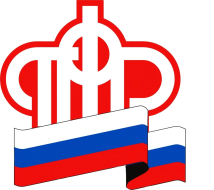 ПЕНСИОННЫЙ ФОНД РОССИЙСКОЙ  ФЕДЕРАЦИИ